İstanbul ili, Esenyurt İlçesi, Cumhuriyet Mahallesi, 1992. Sokak, 1239 ada 16.parsel olarak kayıtlı üzerinde kurulu tek bir toplu yapı niteliğinde inşa edilmiş Vetro City Residence olarak adlandırılan toplam 256 adet bağımsız bölümden oluşan yapılanmanın,                                        Site Yönetimi Organizasyon Şeması;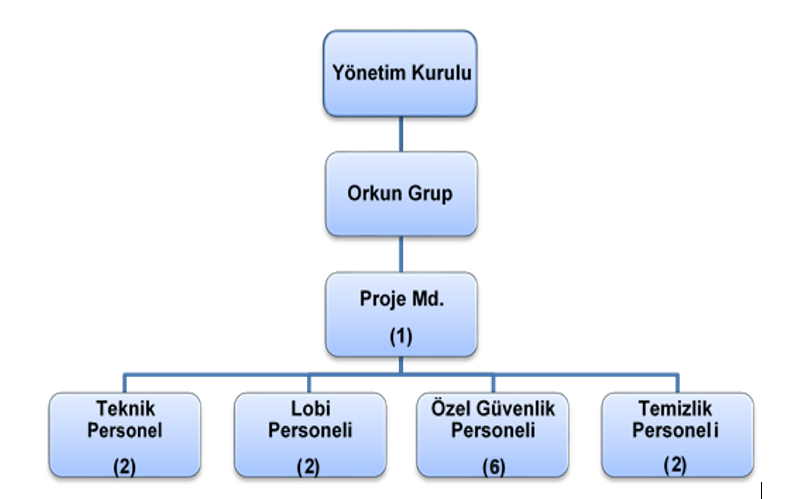 KVKK bilgilendirme ve onay evrakları bağımsız bölüm sakinlerimize elden teslim edilmiş ve ilgili evrakların geri dönüşleri hususunda detaylı görüşmeler gerçekleştirilmiştir.Vetro City Yönetimi Garanti Bankası hesabındaki 160.000 TL (Yüzaltmışbin TL) aylık vadeye bağlanmıştır.10 Kasım Atatürk’ü Anma Günü dolayısı ile ortak alan ses sitemi üzerinden bina içerisinde siren sesi çalınmış ,1 dk’lık saygı duruşunda bulunulmuş ve sonrasında İstiklal Marşı’mız ortak alanda çalınmıştır.İçinde bulunduğumuz pandemi süresince toplum sağlığı açısından posta, kargo, yemek vb. sipariş personelleri tarafından bina içerisinde dağıtım yapılması yasaklanması, ilgili teslimatların B lobi üzerinden gerçekleşmesi kararı alınmıştır. Konu ile ilgili duyurular hazırlanmış duyuru panolarımıza asılmış, konu hakkında Apsiyon programı üzerinden sakinlerimize toplu e posta iletilmiştir.Borç bakiyesi bulunan malik ve kiracılara, Apsiyon muhasebe programı üzerinden düzenli olarak toplu e posta gönderilmekte ve tahsilat noktasında görüşmeler gerçekleştirilmektedir.Aidat tahsilat planlaması kapsamında gereği üzerine yeni yasal takip dosyaları açılmıştır.Yeni dönem süzme sayaç fatura paylaşımları gerçekleştirilmiş ve fatura bedelleri ilgili daire sakinlerimize tebliğ edilmiştir.                        A lobide biriken daire sakini posta evrakları ilgili daire sakinlerimize elden teslim edilmektedir.Tüm ödenen aidatlar, fatura ve fişler günlük olarak Apsiyon muhasebe programına işlenmektedir.Faturalarımızın ödemeleri oluşturulan planlama dahilinde gerçekleşmektedir.Yeni malik ve kiracıların firma ünvan etiketleri kat yerleşim planına yapıştırılmıştır.Daire sakinlerimizin ogs etiketi ve turnike kartı talepleri karşılanmaktadır.Binamıza yeni taşınacak daire sakinlerimizden, taşınma öncesinde gerekli olan bilgi ve belgeler dahilinde kayıt formları tanzim edilmektedir. Kiracı/Malik dosyaları oluşturulduktan sonra taşınma işlemleri gerçekleşmektedir.Dönemsel daire sakini bilgilendirme duyuruları hazırlanmakta, duyuru panolarına asılmaktadır.   GTS Asansör teknik servisi tarafınca A Blok yük asansörünün kırılan kapı papucu ve tekerleği yenisi ile değiştirilmiştir.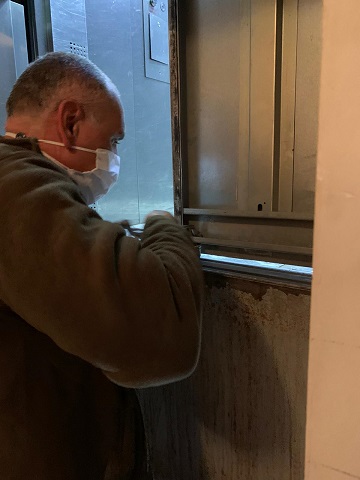 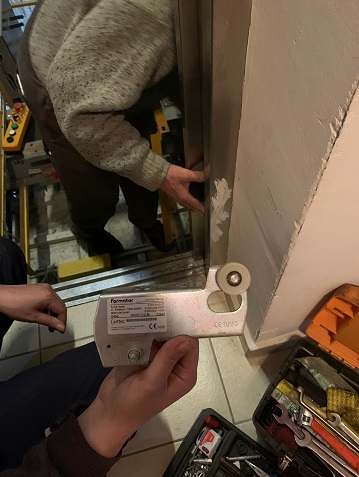 Dış alandaki yangın tüplerinin yağış döneminde korunması amacı ile ilgili yangın tüpleri poşetlenerek korunaklı hale getirilmiştir.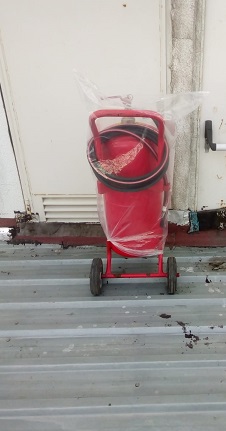 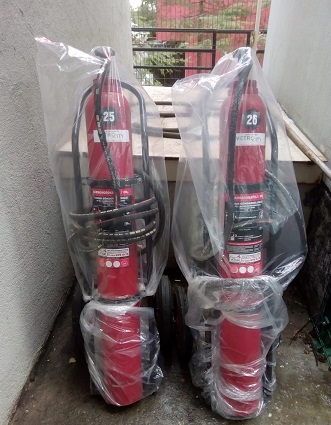 Best Isı yetkili personelleri tarafınca arızaya geçen kazan sistemi 1 No’lu kazanın gaz ayarlaması gerçekleştirilmiş ve kazan aktif hale getirilmiştir.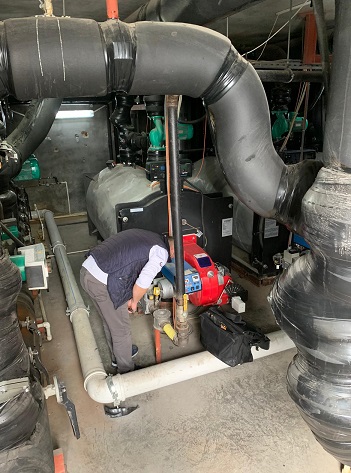 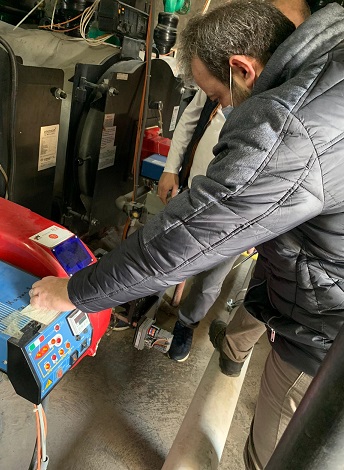 Kapalı otopark giriş alanındaki zemin ve mazgallara gereği üzerine izolasyon uygulaması yapılmıştır.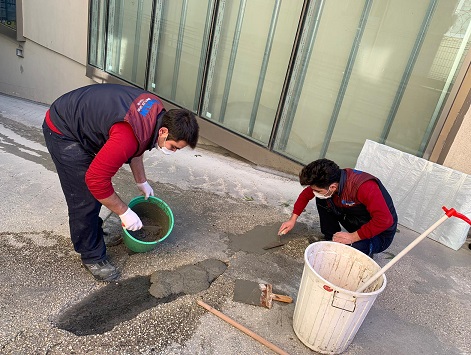 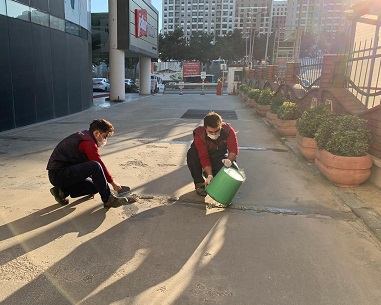 Periyodik bakım sözleşmesi kapsamında Güçbir Jeneratör yetkili personelleri tarafınca jeneratörlerimizin periyodik bakım faaliyeti gerçekleşmiştir. 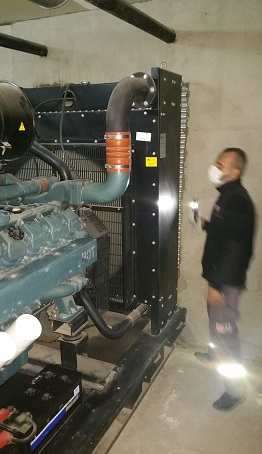 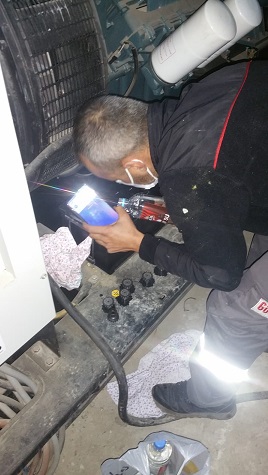 Bina geneli ortak alandaki arızalı aydınlatmalar yenileri ile değiştirilmiştir.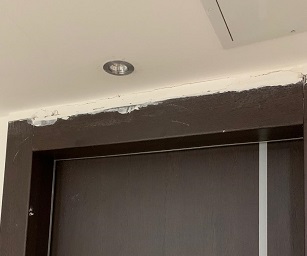 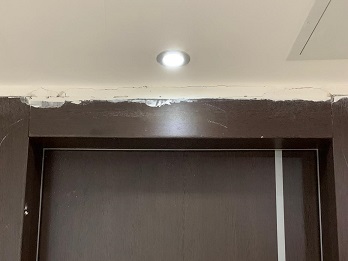 Bina geneli elektrik odalarının kapı kilit hasar kontrolleri gerçekleştirilmiştir.Ortak alan duyuru panolarının hasar kontrolleri gerçekleştirilmiş ve hasarlı olanlar yenileri ile değiştirilmiştir. Bina geneli ortak alan çıtaların hasar kontrolleri gerçekleştirilmiş ve hasarlı çıtalar yenileri ile değiştirilmiştir.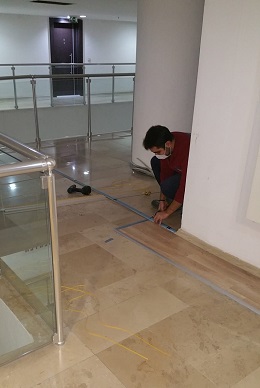 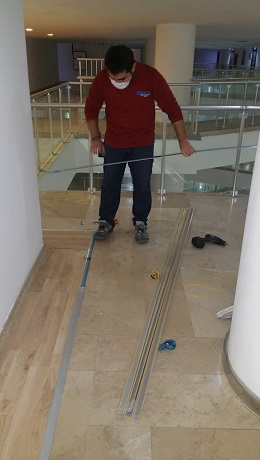 Otopark giriş bariyerinin fotosel temizliği gerçekleştirilmiştir.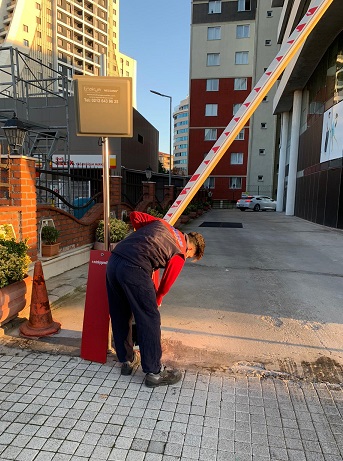 Hidrofor sistemi periyodik kontrolleri gerçekleştirilmiştir.7. kattaki Vetro City ışıklı tabelasındaki ‘’O’’ harfinin arızalı kablo bağlantıları yenilenmiş ve aktif hale getirilmiştir.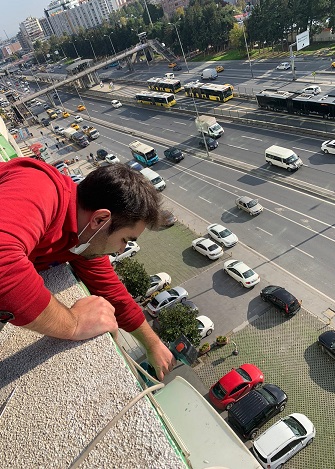 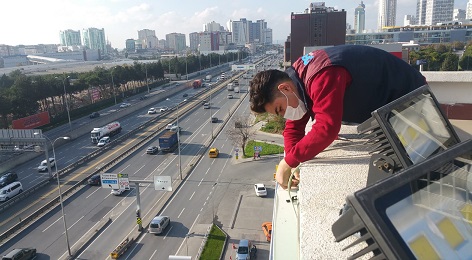 Superonline ana ve kat portlarındaki sinyal yetersizliği dolayısı ile yetkili personelleri tarafınca kontroller gerçekleştirilmiştir.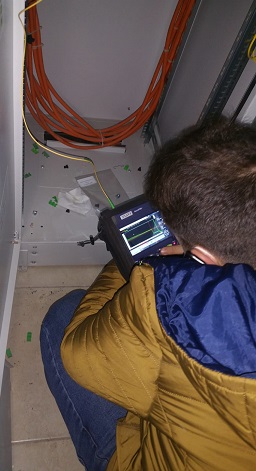 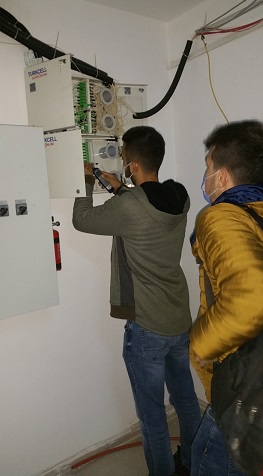 Bina geneli merdiven kapılarının hidrolik ayar kontrolleri gerçekleştirilmiştir.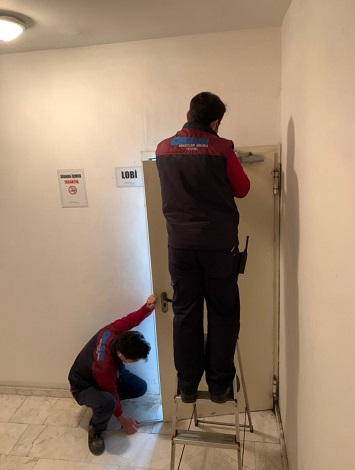 Yangın algılama sisteminin adreslenen dedektör ve butonlarının montaj işlemleri tamamlanmıştır.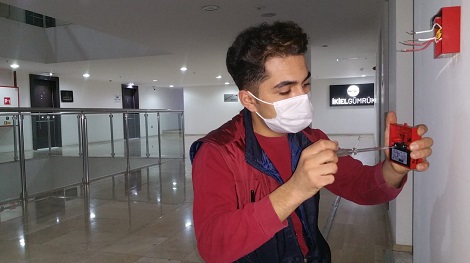 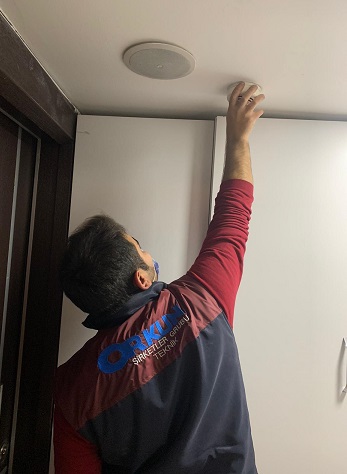 Yangın sistemi pompa grubunun periyodik kontrol faaliyeti gerçekleşmiştir.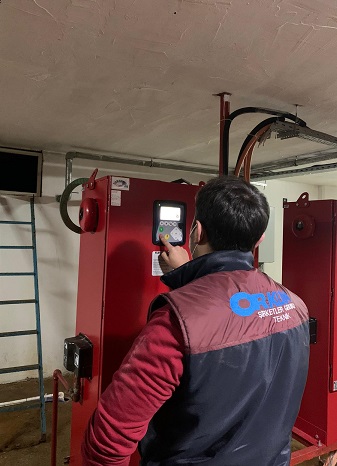 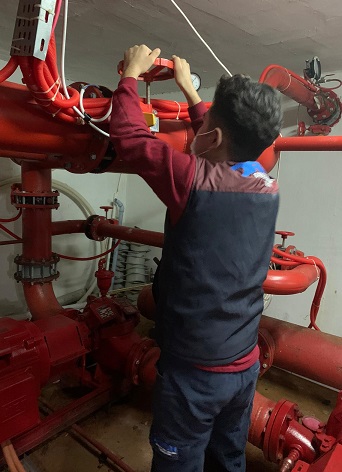 Frekans Enerji yetkili personelleri tarafınca bağımsız bölümlerde gerçekleşen sayaç kontrol çalışmalarında teknik destek sağlanmıştır.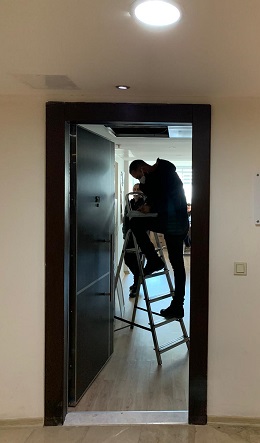 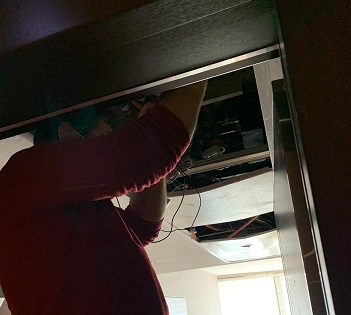 Frekans Enerji yetkili personelleri tarafından bina geneli süzme sayaç endeks okuma faaliyeti gerçekleşmiştir.Bina geneli ortak alan uyarı etiketlerinin hasar kontrolleri gerçekleştirilmiştir.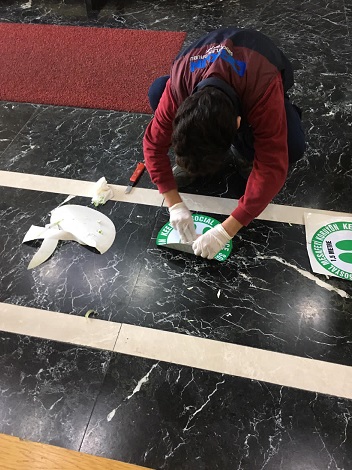 Soğutma Sistemi kapanış bakımı kapsamında Chıller Soğutma Ünitelerine antifriz dolumu gerçekleştirilmiş ve sistem kapatılmıştır.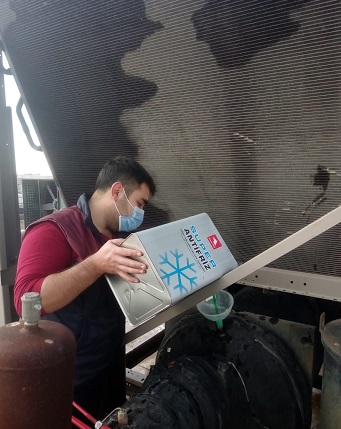 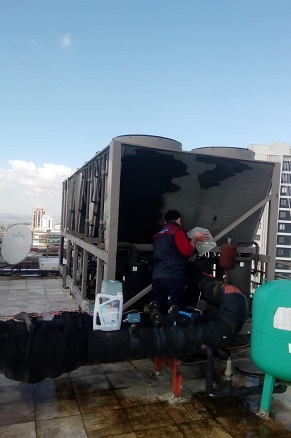 Kazan Sisteminin açılışı gerçekleştirilmiş ve bağımsız bölümlerin fan-coil klima üniteleri kışlık moda getirilmiştir.A ve B blok lobi telefon kablo hattı yenilenmiştir.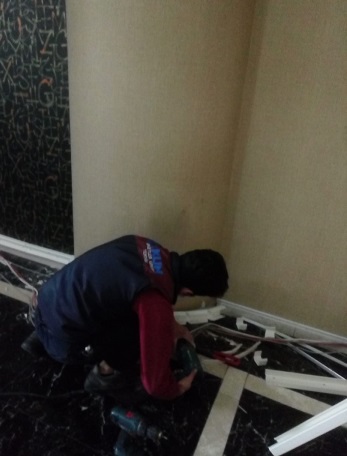 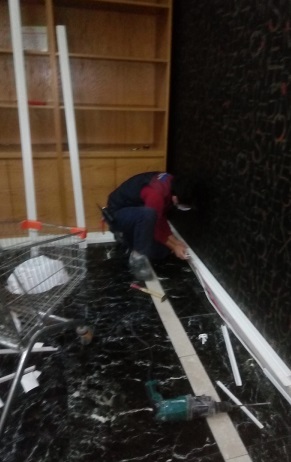 GTS Asansör yetkili personelleri tarafınca asansörlerin periyodik bakım faaliyetleri gerçekleşmiş ve denetim eksikliklerinin giderilmesi hususunda çalışmalara başlanılmıştır.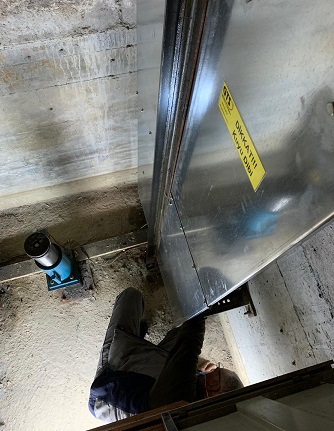 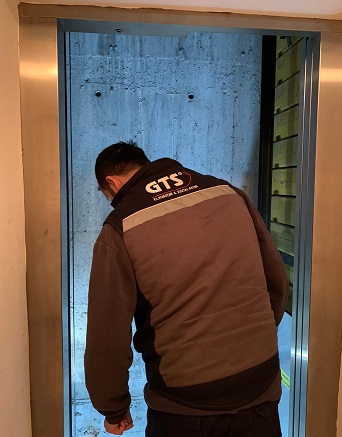 Açık otopark alanındaki demir delinatörlerin hasar kontrolleri gerçekleştirilmiş ve gerekli teknik müdahalede bulunulmuştur.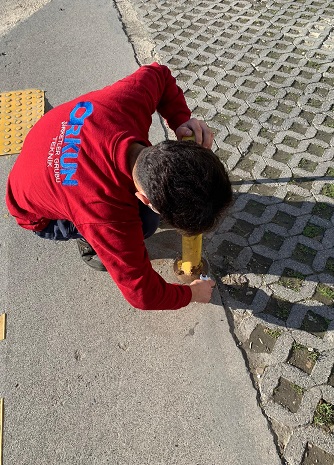 CK Elektrik yetkili personelleri tarafınca gerçekleşen elektrik açma-kapatma işlemlerinde teknik eşlik sağlanmıştır.      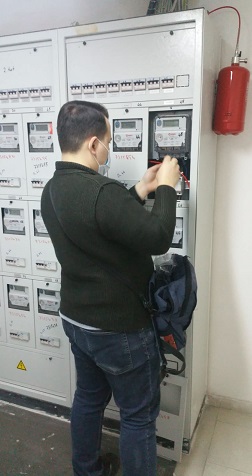 İgdaş yetkili personelleri tarafınca gerçekleşen doğalgaz sayacı okuma işlemlerinde teknik eşlik sağlanmıştır.İski yetkili personelleri tarafınca gerçekleşen su sayacı okuma işlemlerinde teknik eşlik sağlanmıştır.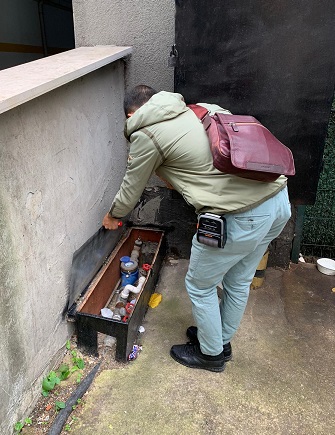 Superonline ve Telekom internet bağlantı işlemlerinde yetkili personele teknik eşlik sağlanmıştır.         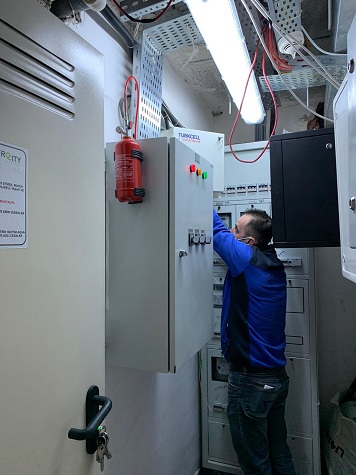 Güvenlik hizmetleri Orkun Güvenlik firması tarafından toplam 6 (altı) kişilik kadro ile 24 saat esasına göre gündüz 2(iki) kişi, gece 2(iki) kişi olacak şekilde sağlanmaktadır. 2 (İki) lobi danışma personeli ile toplam 8 (sekiz) personel ile Güvenlik-Gözetim hizmeti verilmektedir.•	5188 sayılı Özel Güvenlik Hizmetlerine Dair Kanun doğrultusunda güvenlik hizmeti uygulamaları yapılmaktadır.•	Eşya taşımaları bizzat güvenlik görevlileri ve güvenlik personeli tarafından takip edilmekte ve taşınma işlemlerinde gerekli tüm tedbirler alınmaktadır.•	Periyodik gece proje denetim faaliyetleri gerçekleştirilmektedir.•	Belirli aralıklarla personellere kurum içi eğitim hizmetleri verilmektedir.                Kontrol Pest firma yetkili personelleri tarafınca periyodik pest kontrol faaliyeti gerçekleştirilmektedir.    Asansör kabin içlerindeki el dezenfektan kutularının dolum kontrolleri sağlanmıştır.Bina geneli elektrik odalarının periyodik temizlik faaliyeti gerçekleşmektedir.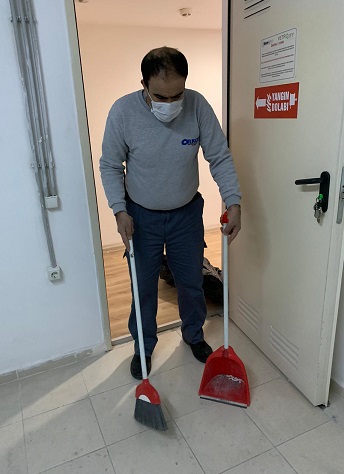 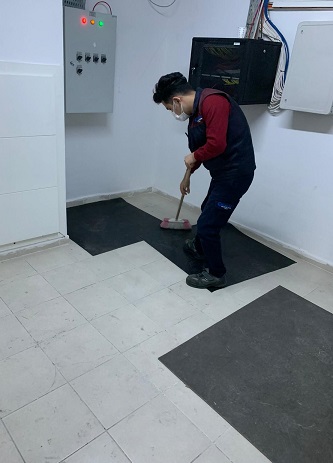 Dezenfektan madde ile günlük bina geneli ilaçlama faaliyeti gerçekleştirilmektedir.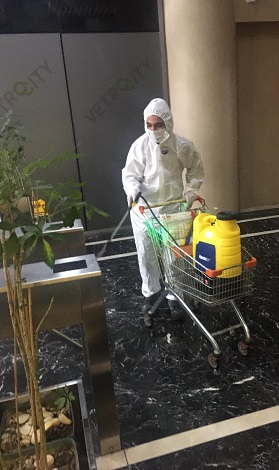 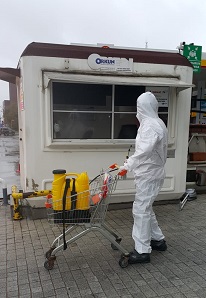 Bina geneli rutin temizlik faaliyetlerine devam edilmektedir.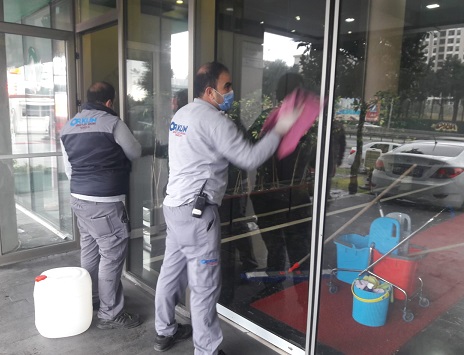 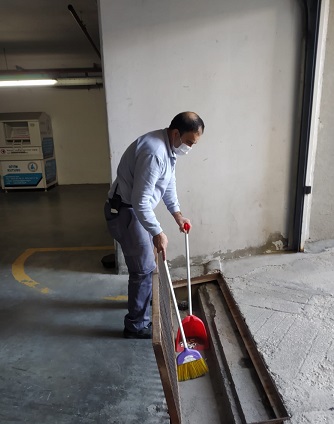 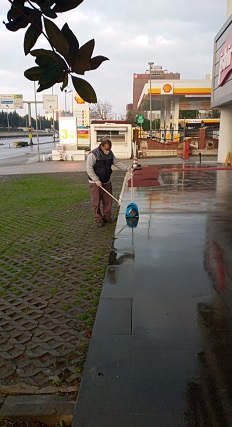 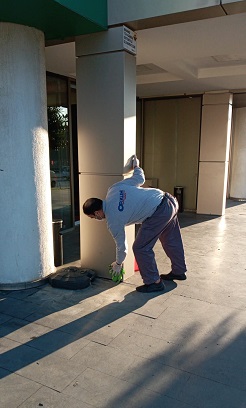 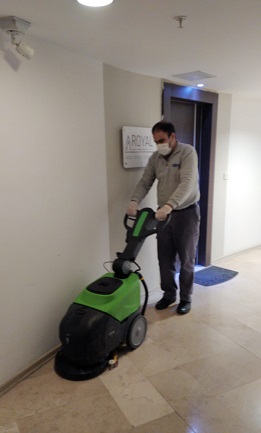 PROJE ADIVETRO CITYKONU ve TARİH2020 YILI KASIM AYI FAALİYET RAPORUPROJE TANITIMI, SİTE YÖNETİM ORGANİZASYON ŞEMASIADETDOLUBOŞDOLU %BOŞ %DAİRE2452423991DÜKKAN111101000TOPLAM2562533991Kiracı Daire177  245Mülk Sahibi Daire68  245Kiracı Dükkan11112.İDARİ FAALİYETLERSMS/MAİL GÖNDERİM DURUMUSMS/MAİL GÖNDERİM DURUMUSMS/MAİL GÖNDERİM DURUMUSMS/MAİL GÖNDERİM DURUMUSMS/MAİL GÖNDERİM DURUMUSMS/MAİL GÖNDERİM DURUMUSMS/MAİL GÖNDERİM DURUMUS.NODUYURU KONUSUTARİHULAŞANULAŞMAYANULAŞMAMASI İLE İLGİLİ ÇÖZÜMULAŞMAMASI İLE İLGİLİ ÇÖZÜM12020 Kasım Aidatı01.11.20202562Bakiye Bildirimi02.11.20202562Kızılay Haftası03.11.20202563Ödeme Hatırlatıcı05.11.20202564Ödeme Hatırlatıcı10.11.20202565Kargo ve Sipariş Personellerinin Dağıtım Yasağı14.11.202025662020 Ekim Fatura Paylaşımları19.11.20202567Ödeme Hatırlatıcı22.11.20202568Öğretmenler Günü24.11.20202569Kadına Yönelik Şiddetle Uluslararası Mücadele ve Dayanışma günü25.11.2020256İLAN PANOSUNA İLAN ASILMASI DURUMUİLAN PANOSUNA İLAN ASILMASI DURUMUİLAN PANOSUNA İLAN ASILMASI DURUMUİLAN PANOSUNA İLAN ASILMASI DURUMUİLAN PANOSUNA İLAN ASILMASI DURUMUİLAN PANOSUNA İLAN ASILMASI DURUMUİLAN PANOSUNA İLAN ASILMASI DURUMUS.NODUYURU KONUSUDUYURU KONUSUDUYURU KONUSUDUYURU KONUSUASILMA TARİHİKALD.TARİHİ12020 Kasım Aidatı2020 Kasım Aidatı2020 Kasım Aidatı2020 Kasım Aidatı01.11.202015.11.20202Kızılay HaftasıKızılay HaftasıKızılay HaftasıKızılay Haftası01.11.202005.11.20203Kargo ve Sipariş Personellerinin Dağıtım YasağıKargo ve Sipariş Personellerinin Dağıtım YasağıKargo ve Sipariş Personellerinin Dağıtım YasağıKargo ve Sipariş Personellerinin Dağıtım Yasağı14.11.202024.11.202042020 Ekim Fatura Paylaşımları2020 Ekim Fatura Paylaşımları2020 Ekim Fatura Paylaşımları2020 Ekim Fatura Paylaşımları19.11.202026.11.20205Öğretmenler GünüÖğretmenler GünüÖğretmenler GünüÖğretmenler Günü23.11.202025.11.20206Kadına Yönelik Şiddetle Uluslararası Mücadele ve Dayanışma günüKadına Yönelik Şiddetle Uluslararası Mücadele ve Dayanışma günüKadına Yönelik Şiddetle Uluslararası Mücadele ve Dayanışma günüKadına Yönelik Şiddetle Uluslararası Mücadele ve Dayanışma günü24.11.202026.11.2020KONUYAPILDIYAPILDIYAPILDIYAPILDIYAPILMADIGEREKÇE VE ÇÖZÜMAYLIK FAALİYET RAPORUNU WEB SİTESİNE GİRİLMESİAYLIK FAALİYET RAPORUNU WEB SİTESİNE GİRİLMESİAYLIK FAALİYET RAPORUNU WEB SİTESİNE GİRİLMESİXTALEPLERİN DEĞERLENDİRİLİP İLGİLİ BİRİMLERE BİLDİRİLMESİTALEPLERİN DEĞERLENDİRİLİP İLGİLİ BİRİMLERE BİLDİRİLMESİTALEPLERİN DEĞERLENDİRİLİP İLGİLİ BİRİMLERE BİLDİRİLMESİXTALEPLERLE İLGİLİ ÇÖZÜM SÜRECİNİN TAKİBİ VE ÇÖZÜM ULAŞTIRILMASITALEPLERLE İLGİLİ ÇÖZÜM SÜRECİNİN TAKİBİ VE ÇÖZÜM ULAŞTIRILMASITALEPLERLE İLGİLİ ÇÖZÜM SÜRECİNİN TAKİBİ VE ÇÖZÜM ULAŞTIRILMASIXDİLEKÇELERİN VE İLGİLİ FORMLARIN ARŞİVLENMESİDİLEKÇELERİN VE İLGİLİ FORMLARIN ARŞİVLENMESİDİLEKÇELERİN VE İLGİLİ FORMLARIN ARŞİVLENMESİXÖNERİ VE ŞİKAYETLERİN DEĞERLENDİRİLMESİÖNERİ VE ŞİKAYETLERİN DEĞERLENDİRİLMESİÖNERİ VE ŞİKAYETLERİN DEĞERLENDİRİLMESİX3.TEKNİK & İNŞAİ FAALİYETLERBLOK 
ADIKAT 
SAYISIDAİRE 
SAYISIASANSÖR
SAYISISENSÖR
SAYISIYANGIN TÜPÜ 
KG/SAYIYANG.DOLABI
SAYISIŞAFT
DLP.SAY.1314 6126 /4411214 6126 /4421117 6136 /44421017 6146 /442917 6146 /442817 6156 /44274 6-6/142622 6196/562525 6166/662424 6216/662325 6196/662233 6196/662127 6196/662LOBİ0 646/100-10 6246/230-20 6426/440-30 6416/440-40 6436/440TOPLAM18256 6347747925PERSONEL SAYISIPERSONEL SAYISIPERSONEL SAYISIGÖREV YERİGÖREV YERİÇALIŞMA SAATLERİELEKTRİK/MEKANİK/İNŞAİ/TESİSATELEKTRİK/MEKANİK/İNŞAİ/TESİSATBÜTÇELENENBÜTÇELENENÇALIŞAN SAY.ORTAK MAHALLERORTAK MAHALLER 08:00-17:00ELEKTRİK ELEKTRİK  2 2 2ORTAK MAHALLERORTAK MAHALLER 10:00-19:00MEKANİK MEKANİK 4.GÜVENLİK FAALİYETLERİCİHAZ ADICİHAZ DURUMUCİHAZ DURUMUCİHAZ DURUMUKONTROLKONTROLCİHAZIN FAALİYET DURUMUCİHAZIN FAALİYET DURUMUCİHAZIN FAALİYET DURUMUAÇIKLAMACİHAZ ADIVARYOKCİHAZIN
KONTROL TARİHİCİHAZIN
KONTROL TARİHİÇALIŞIYORÇALIŞIYORÇALIŞMIYORGEREKÇEGEREKÇESES KAYIT SİSTEMİ (SANTRAL)XXXBARİYER SİSTEMİXXXOTOMATİK ARAÇ GEÇİŞ SİSTEMİ (OGS)XXXPLAKA TANIMA SİSTEMİ (PTS)XÇEVRE GÜVENLİK KAMERALARIXXXYÖNETİM OFİSİ KAMERALARIXXXTURNİKELİ YAYA GEÇİŞ SİSTEMİXXXSİTE YAYA GİRİŞ KAPILARI/KARTLI GEÇİŞ SİSTEMİXXXDAHİLİ HAT SİSTEMİ (İNTERKOM)XXX5.TEMİZLİK FAALİYETLERİPERSONEL SAYISIPERSONEL SAYISIGÖREV YERİÇALIŞMA SAATLERİCAMCI/MAKİNACI/MEYDANCI/TEMZ.PERS.BÜTÇELENENÇALIŞAN SAY.ORTAK MAHALLER 08:00-17:00TEMİZLİK PERSONELİ  22 ORTAK MAHALLER 08:00-17:00TEMİZLİK PERSONELİALANCİNSİŞLEMHer GünHer HaftaAylıkDış Alan Sert ZeminTaşSüpürmeDış Alan Ekili AlanBitkiÇöp ToplamaDış Alan Çöp KovalarıMetalBoşaltılmasıDış Alan Çöp KovalarıMetalYıkamaDış Alan Çöp KonteynerMetalYıkamaDış Alan AydınlatmalarıLambalarNemli SilmeDış Alan Yürüme YollarıTaşYıkamaDış Alan Oturma BanklarıAhşapNemli SilmeTeknik HacimlerNemli Silme Zemin Dış Alan Yol KenarlarıIzgaralarYıkamaDış Alan Yol KenarlarıKameralarNemli SilmeKat HolleriSeramikIslak PaspaslamaYangın MerdivenleriBrüt BetonIslak PaspaslamaServis MerdivenleriSeramikIslak PaspaslamaÇöp ToplamaAsansörlerKabin TemizliğiNemli Silme, Zemin TemizOrtak Alan Cam YüzeylerCamNemli Silme